                                                 КОНСИЛИУМ ЭКСПЕРТОВ ВЗКДата проведения: 24.08.2021 г.Мероприятие проходит в онлайн формате на платформе: https://proofix.tv/Ccылка на мероприятие: https://proofix.tv/zdorus0824   Московское времяПредседатель оргкомитета школы:Зав. клиникой и кафедрой гастроэнтерологии   ГБУЗ МО МОНИКИ,Президент Всероссийского общества по изучению ВЗК, д.м.н., профессорГлавный гастроэнтеролог Московской области               Е.А. Белоусова  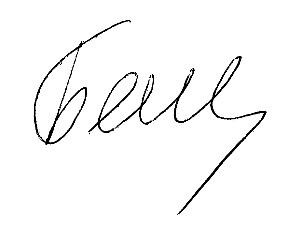 ВремяДлительность доклада, минутыТемаДокладчик14:00-14:3030 ECCO 2021. Новости конгресса.Доклад при поддержке ООО «Джонсон&Джонсон», баллы НМО не начисляютсяБелоусова Е.А.14:30-15:00 30Алгоритм выбора ГИБП в реальной практике (клинические рекомендации и практический опыт). По материалам конгресса ECCO 2021.Доклад при поддержке ООО «Джонсон&Джонсон», баллы НМО не начисляютсяЩукина О.Б.15.00-15.3030Оценка эффективности терапии воспалительных заболеваний кишечника.Доклад при поддержке ООО «Джонсон&Джонсон», баллы НМО не начисляютсяБакулин И.Г.15:30-16:0030Применение устекинумаба у пациентов с болезнью Крона. Данные реальной клинической практики. По материалам конгресса ECCO.Доклад при поддержке ООО «Джонсон&Джонсон», баллы НМО не начисляютсБарышева О.Ю.16:00-16:2020Клинические случаи: пациенты с язвенным колитом. Интерактивный разборДоклад при поддержке ООО «Джонсон&Джонсон», баллы НМО не начисляютсяГубонина И.В.16.20-16.4020Использование лабораторных маркеров в диагностике и лечении ВЗКЦимбалова Е.Г16.40-17.0020Анемия при ВЗК. Новое в диагностикиСтуклов Н.И.